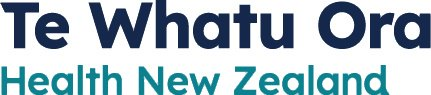 Testing on arrival to Aotearoa New Zealand ContextTesting is strongly recommended for people who are, or become, symptomatic after arriving in, and entering, New Zealand. It supports early detection to inform the need for isolation and emergence of new variants of concern (VOC) introduced from overseas.Border surveillance strategies are outlined in the Surveillance strategy and plans.Air borderAir arrivals with any COVID-19 symptoms (except children under six months old) are encouraged to complete a RAT.Those who return a positive RAT result within seven days of arrival are encouraged to follow it up with a PCR test from a community testing centre or healthcare provider to enable Whole Genome Sequencing testing to detect potential new VOCs.Those who return a positive PCR test result are encouraged to report this result and adhere to the same recommended isolation requirements as community cases.For more information please visit: Travelling to New Zealand; Travel to New Zealand by Air Maritime borderMaritime arrivals on any vessel with any COVID-19 symptoms are encouraged to complete a RAT and if positive, follow recommended isolation requirements as community cases. A PCR test is not required.Positive cases should not disembark, unless leaving for permitted essential movement (moving to another place of self-isolation, or undertaking an essential task on, or immediately adjacent to, that vessel).Target test groupsLow transmission (no surge)Medium transmission (escalating or de-escalating)High transmission (surge)SymptomaticAs per public health guidance for symptomatic peoplePositive RAT result: encouraged to get a Rapid PCR/NAAT to enable WGS for variant surveillance purposes.RAT packs are available at the airports, with the information on Rapid PCR/NAAT testing should it be required.As per public health guidance for symptomatic peoplePositive RAT result: encouraged to get a Rapid PCR/NAAT to enable WGS for variant surveillance purposes.RAT packs are available at the airports, with the information on Rapid PCR/NAAT testing should it be required.As per public health guidance for symptomatic peoplePositive RAT result: encouraged to get a Rapid PCR/NAAT to enable WGS for variant surveillance purposes.RAT packs are available at the airports, with the information on Rapid PCR/NAAT testing should it be required.Asymptomatic (household contacts)As per public health guidance for household contacts found here.As per public health guidance for household contacts found here.As per public health guidance for household contacts found here.